Приложение1 к Приказу № _________Министерство науки и высшего образования РФ                  Федеральное государственное бюджетное образовательное учреждение высшего образования «Санкт-Петербургский государственный экономический университет»   Факультет сервиса, туризма и гостеприимства   Кафедра гостиничного и ресторанного бизнеса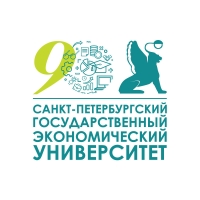 ПОЛОЖЕНИЕо проведении VI всероссийского конкурсастуденческих научно-исследовательских проектов«Гостиница 21 века: инновационные концепции развития гостиничного бизнеса в России»Санкт-Петербург –2020ОБЩИЕ ПОЛОЖЕНИЯКонкурс проводится в соответствии с Приказом ректора Санкт-Петербургского государственного экономического университета № ______ от _______ 2020 г. «О проведении VI всероссийского конкурса студенческих научно-исследовательских проектов «Гостиница 21 века: инновационные концепции развития гостиничного бизнеса в России» и планом работы факультета сервиса, туризма и гостеприимства СПбГЭУ на 2019-2020 учебный год.В связи с эпидемией коронавируса и в целях защиты здоровья участников и гостей мероприятия в 2020 году Конкурс проводится в заочной форме с 12 февраля по 30 апреля.Цель конкурса: повышение качества и практико-ориентированности высшего образования и среднего профессионального образования студенческой молодежи для будущей профессиональной деятельности в сфере гостеприимства. Задачи Конкурса:* повышение профессиональной мотивации студентов;*активное формирование и систематизация универсальных и профессиональных компетенций студентов;*  развитие научно-исследовательской и проектной деятельности студентов;*формирование и развитие у студентов навыков публичных презентаций и защиты инновационных проектов;* интеграция для совместной деятельности представителей гостиничного бизнеса, органов власти и образовательных организаций высшего и среднего профессиональногообразования;* продвижение Санкт-Петербурга как туристской дестинации, лидера в развитии гостиничной индустрии России и ведущего научно-образовательного центра страны.Конкурс в 2020 году проводится для:1. студентов, обучающихся по программам высшего образования (уровень: бакалавриат);2. студентов, обучающихся по программам среднего профессионального образования.Победители по каждой группе участников определяются отдельно.Этапы проведения Конкурса:Регистрация заявок и поступивших конкурсных работ (проектов) – 12 февраля – 1 апреляОтборочный этап. Конкурсная комиссия определяет проекты, вышедшие в финальный этап конкурса – 2 – 15 апреляПодготовка участниками, вышедшие в финал конкурса, видеороликов с презентацией проекта –16 – 21 апреляФинальный этап. Конкурсная комиссия определяет победителей и номинантов конкурса –22 – 30 апреля1. Условия участия в Конкурсе1.1. К участию в конкурсе допускаются студенты 2-4 курсов, обучающиеся по программам высшего образования (уровень бакалавриат) и среднего профессионального образования в России и за рубежом. Состав проектной команды – 2 –3 человека. 1.2. Количество поданных проектов от одного образовательного учрежденияв 2020 году не ограничивается (в связи с форс-мажорной внешней ситуацией).1.3. Участникам необходимо пройти регистрацию по установленной форме в группе ВКонтакте/vk.com/socprohotel21, заполнив гугл-форму.1.4. Зарегистрировавшиеся участники высылают на адрес электронной почты оргкомитета конкурса socprohotel21_unecon@mail.ru одновременно (одним письмом) текст и презентацию проекта, оформленные согласно пункта 3 данного Положения, не позднее 1 апреля 2020 г. Студенты, обучающиеся по программам среднего профессионального образования обязательно указывают в теме письма СПО1.5. При большем количестве поданных заявок организаторы оставляют за собой право ограничить количество проектов от одного вуза в финальном этапе. 2. Требования к содержательной части проекта для студентов, обучающихся2.1. по программам высшего образования (уровень: бакалавриат)2.1.1. Проект представляет собой разработку концепции гостиницы (или иного средства размещения) на территории Российской Федерации (в дальнейшем являясь основанием для создания бизнес-плана проекта). Проект подлежит защите в финале конкурса в виде видеоролика с презентацией (до 5 минут) в свободной форме.2.1.2. Основные разделы концепции гостиницы (или иного средства размещения):2.1.2.1. Краткаяхарактеристика местного рынка гостеприимства анализ туристских и деловых потоков, изучение конкурентов и основных потребителей гостиничных услуг, оценка потенциала региона с точки зрения развития гостиничного бизнеса,2.1.2.2. Общее описание концепции проектаназвание и слоган гостиницы,выбор и обоснование местоположения будущей гостиницы, характеристика целевой аудитории (целевых сегментов), дифференцирование и позиционирование объекта, 2.1.2.3. Основные характеристики гостиницы (или иного средства размещения), отвечающие требованиям современной нормативно-правовой базы РФдизайнерские (архитектурные) и стилевые решения, фирменный стиль, зонирование территории и площадей гостиницы, объем и структура номерного фонда, оснащение и оборудование (в том числе софт и программное обеспечение),перечень дополнительных центров доходности гостиницы (если есть), организационно-правовая форма предприятия и организационная структура, политика ценообразования,система продаж (сбытовая политика),рекламно-информационная политика гостиницы,профессионально-личностные требования к контактному персоналу, особенности процесса оказания гостиничных услуг (если есть),основные экономические отраслевые показатели деятельности (ADR,OCC,Revpar).2. Требования к содержательной части проектадля студентов, обучающихся2.2. по программам среднего профессионального образования2.2.1. Проект представляет собой разработку ИДЕИ гостиницы (или иного средства размещения) на территории Российской Федерации, что включает в себя:название и слоган гостиницы (на русском и английском языках);выбор и обоснование местоположения будущей гостиницы, изучение конкурентов, характеристику целевой аудитории (целевых сегментов), дизайнерские (архитектурные) и стилевые решения, фирменный стиль, зонирование территории и площадей гостиницы, объем и структура номерного фонда, характеристику основных и дополнительны услуг гостиницы, описание рекламно-информационнойдеятельности гостиницы,профессионально-личностные требования к контактному персоналу, особенности процесса оказания гостиничных услуг (если есть),аннотация проекта (резюме) на 1 странице (на русском и английском языках).3. Правила оформления и отправки конкурсных работ3.1. Работы представляются в конкурсную комиссию с 12 февраля по 1 апреля 2020 г. путем отправки одним письмом 2-х файлов (текст и презентация) на адрес: socprohotel21_unecon@mail.ru, указав в:- Теме письма – полное название образовательного учреждения;- Названии файлов – сокращенное название вуза и представляемого проекта, например: СПбГЭУ_Спа-отель_Белый замокСтуденты, обучающиеся по программам среднего профессионального образования, обязательно в теме письма указывают – «СПО», например: СПО_КТГС_Спа-отель_Белый замок.3.2. Презентация. Презентация выполняется в PowerPoint. Допускается до 15 слайдов, которые могут содержать графические элементы, фотографии и рисунки, сопровождаться текстом.3.3. Печатный текст. Файл Wordв формате PDF. Объем конкурсной работы не должен превышать 18 стр. печатного текста (для студентов СПО не превышать 15 стр.), сплошной текст не допускается, работа структурируется по разделам. Поля - 2 см, шрифт TimesNewRoman 14 пт., абзац выравнивается по ширине, абзацный отступ - 1,25 см, интервал межабзацный – 0пт, межстрочный интервал – 1,5; рисунок, схема, таблица представляются в тексте работы, элементы каждого рисунка или схемы, сделанные в редакторе Word, должны быть сгруппированы, подрисуночные подписи выровнены по ширине, шрифт 12 пт., рисунки и диаграммы должны представляют в черно-белой цветовой гамме (допускается применение черной штриховки), все страницы работы, кроме аннотации, должны быть пронумерованы.  3.4. Титульный лист.На титульном листе конкурсной работы указываются: название образовательного учреждения; город местоположения вуза; наименование конкурса; название проекта (на русском и на английском языках); слоган проекта; сведения об авторах – ФИО (полностью), курс, направление подготовки/специальность; сведения о научном руководителе – ФИО (полностью), ученая степень, звание, должность.3.5. Аннотация. На отдельном листе, не более 1 страницы, на русс. и англ. языках.3.6. Только для финалистов конкурса (в 2020 г., в связи с форс-мажорной внешней ситуацией и не возможностью провести открытый очный финал) - После получения письма о выходе в финал конкурса, участники должны в течении 5 дней подготовить видеоролик с презентацией проекта в свободной форме (длительность до 3 мин. 15 сек.). На адрес оргкомитета высылается ссылка на видеоролик, размещенный на Яндексдиске. В тема письма указывается сокращенное название вуза и проекта, с пометкой «финал». Например, ФИНАЛ_СПбГЭУ_Спа-отель_Белый замок. В названии ролика также указывается сокращенное название вуза и проекта. 4. Методика оценки проектов4.1. Критерии оценки проектов для всех этапов:1.	Актуальность проекта2.    Научность и системность изложения проекта3.	Креативность и оригинальность идей и подходов при реализации проекта4.	Инновационность (продуктовая, маркетинговая, технологическая и т.д.)5.    Возможность практической реализация проекта6.	Глубина проработки проекта7.    Наглядность (целесообразность и эстетическое оформление)4.2. Дополнительные критерии оценки проектов, вышедших в финал конкурса, оценивающие защиту проекта в виде видеоролика с презентацией участниками проекта:8.	Качество вербальной и невербальной подачи информации9.  Творческий подход к подаче информации10.   Соблюдение временного регламента (до 3 мин. 15 сек.)4.3. Шкала оценивания.4-х балльная шкала оценки: 2 - плохо, 3 - удовл., 4 - хорошо, 5 – отлично. Max. количество баллов для 1 этапа – 35 (5х7), для 2 этапа – 50 (5х10). 4.4. Апелляции относительно результатов 1 и 2 этапа конкурса не рассматриваются.4.5. Подтверждение участия (регистрация заявки) в Конкурсе подразумевает согласие Конкурсанта с настоящим Положением о конкурсе.5. Определение и награждение победителей конкурса- представленные на конкурс работы оцениваются конкурсной комиссией, включающей специалистов - практиков сферы туризма и гостеприимства, ведущих преподавателей СПбГЭУ;- всем участникам конкурса, прошедшим конкурсный отбор по формальным признакам: соответствие содержания и оформления работы конкурсным требованиям, оригинальность предоставленных материалов не менее 65% (проверка работы в системе «Антиплагиат»), высылается Сертификат участника;- всем участникам конкурса, вышедшим в финальный этап, высылается Диплом финалиста конкурса;- авторы лучших проектов награждаются Дипломами победителей конкурса за I – III место, почетными призами, а их проекты рекомендуются к публикации в международном научном сборнике «Вестник индустрии гостеприимства», выпускаемым кафедрой гостиничного и ресторанного бизнеса СПбГЭУ;- победители Конкурса, занявшие I – III место, имеют дополнительные 6 баллов при поступлении в Институт Магистратуры СПбГЭУ на магистерскую программу «Управление гостиничным бизнесом» и возможность прохождения стажировки на ведущих гостиничных предприятиях Санкт-Петербурга 4*-5*;- информация об итогах Конкурса представляются на сайтах СПбГЭУ, RTourNews.ru, офиц. группе vk.com/socprohotel21 и других информационных ресурсах.Контактная информация оргкомитета конкурса: Санкт-Петербургский государственный экономический университет. Факультет сервиса, туризма и гостеприимства. Кафедра гостиничного и ресторанного бизнеса. Адрес: Санкт-Петербург, ул. 7-я Красноармейская, д. 6/8, ауд. 304. Тел. (812) 458-97-25. E-mail: socprohotel21_unecon@mail.ru. Официальная группаВКонтакте/vk.com/socprohotel21.Координатор Конкурса: Руглова Лидия Владимировна, доцент кафедры гостиничного и ресторанного бизнеса СПбГЭУ. Моб.тел. 8-921-966-74-91 (WhatsApp, Viber).